Golovkov RuslanExperience:Position applied for: 2nd EngineerDate of birth: 17.12.1977 (age: 39)Citizenship: UkraineResidence permit in Ukraine: YesCountry of residence: UkraineCity of residence: SevastopolContact Tel. No: +7 (869) 249-63-09 / +7 (978) 811-87-80E-Mail: tov.golovkov@yandex.ruSkype: ruslan.golovkov1U.S. visa: NoE.U. visa: NoUkrainian biometric international passport: Not specifiedDate available from: 15.07.2017English knowledge: GoodMinimum salary: 8000 $ per monthPositionFrom / ToVessel nameVessel typeDWTMEBHPFlagShipownerCrewing2nd Engineer01.03.2017-03.05.2017LiobaOil Chemical Tanker4387MAN B&W  4 stroke2560MaltaLiobaShipping LTDNordVegr2nd Engineer21.10.2016-21.12.2016LiobaOil Chemical Tanker4387MAN B&W  4 stroke2560MaltaLiobaShipping LTDNordVegr2nd Engineer20.06.2016-20.08.2016LiobaOil Chemical Tanker4387MAN B&W  4 stroke2560MaltaLiobaShipping LTDNordVegr2nd Engineer15.02.2016-21.04.2016LiobaOil Chemical Tanker4387MAN B&W  4 stroke2560MaltaLiobaShipping LTDNordVegr2nd Engineer28.08.2015-09.12.2015LiobaOil Chemical Tanker4387MAN B&W  4 stroke2560MaltaLiobaShipping LTDNordVegr2nd Engineer07.03.2015-18.06.2015West StreamOil Chemical Tanker3020Rolls-Royes2250BahamasFjord Shipping ASUvers2nd Engineer14.08.2014-29.11.2014West StreamOil Chemical Tanker3020Rolls-Royes2250BahamasFjord Shipping ASUvers3rd Engineer30.11.2013-29.03.2014West StreamOil Chemical Tanker3020Rolls-Royes2250BahamasFjord Shipping ASUvers3rd Engineer16.03.2013-05.08.2013West streamOil Chemical Tanker3020Rolls-Royes2250BahamasFjord Shipping ASUvers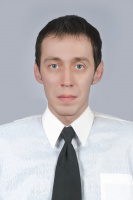 